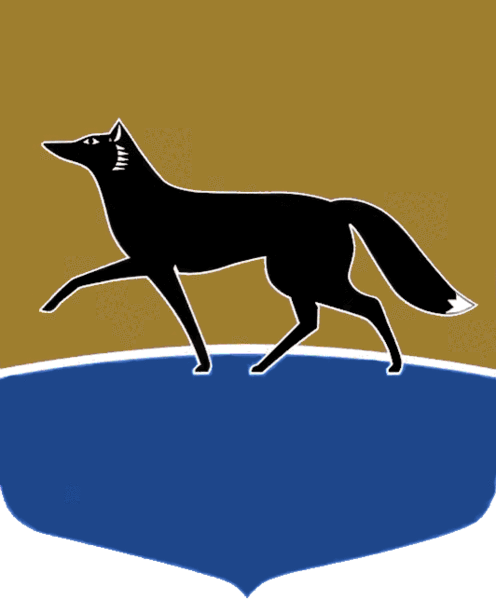 Принято на заседании Думы 23 декабря 2022 года№ 263-VII ДГО признании утратившим силу решения Думы города 
от 22.12.2021 № 56-VII ДГ 
«Об установлении дополнительной меры социальной поддержки инвалидов, проживающих 
на территории города Сургута»В целях приведения в соответствие муниципальных правовых актов, 
в соответствии с частью 1 статьи 48 Федерального закона от 06.10.2003 
№ 131-ФЗ «Об общих принципах организации местного самоуправления 
в Российской Федерации»,  статьёй 59 Устава муниципального образования городской округ Сургут Ханты-Мансийского автономного округа – Югры Дума города РЕШИЛА:Признать утратившим силу решение Думы города от 22.12.2021 
№ 56-VII ДГ «Об установлении дополнительной меры социальной поддержки инвалидов, проживающих на территории города Сургута».Председатель Думы города_______________ М.Н. Слепов«27» декабря 2022 г.Глава города_______________ А.С. Филатов«28» декабря 2022 г.